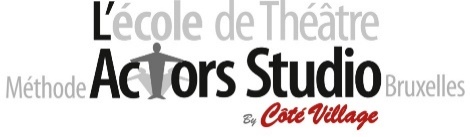 ANNÉE  2022-2023   2ème cycle      Cours de Théâtre & Cours Jeu Face caméra ADO SESSION DE  15 COURS       le mercredi de 15h45 à 17h00  de 1H15 (Théâtre 13-15 ans  de base)    reprise le 18 janvier 2023      SESSION DE 15 COURS      le mercredi  de 17h15 à 18h45       de 1H30 (Théâtre 16-18 ans de base)     reprise le 18 janvier 2023        SESSION DE 15 COURS      le lundi de 17h15  à 18h45       de1H30(Théâtre 13-18 ans avancé*) reprise  le 16 janvier 2023     SESSION DE 15 COURS     le vendredi de 17h à 18h30         de1H30(Face Cam 13-18 ans de base) reprise le 20  janvier  2023         SESSION DE 15 COURS     le mardi de 17h à 18h30         de1H30(Face Cam 13-18 ans avancé ) reprise le 17  janvier  2023 Acting in English 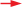                SESSION DE 15 COURS   le jeudi de 17h00 à 18h30  (reprise le 19/01)     *Pour être éligible au groupe avancé, il y’a lieu de satisfaire à une audition         Fiche d’inscription 2èmecycle 2022-2023       à  renvoyer à :  secretariat @cotevillage.be•  CHOIX DE LA FORMATION *: Théâtre. De base 13-15 ans   (  )  Théâtre de base 16-18 ans  (  )Théâtre Avancés  13-18 ans  (  ) Jeu Face Caméra 13-18 ans de base (   ) Jeu Face Caméra 13-18 avancé (  ) Acting in Engliqh (  )Audition d’admission à un cours avancé (   )			mettre une croix dans la parenthèse ci-dessus pour préciser le choix							•  NOM – PRENOM   ------------------------------------------------------------------------------------------------------------------------------------• ADRESSE: ------------------------------------------------------------------------------------------------------------------------------------------------• N° GSM responsable légal  ------------------------------ N° GSM élève  --------------------------Sa  DATE DE NAISSANCE: -------------------------------------•  MAIL RESPONSABLE LEGAL LETTRES MAJUSCULES ------------------------ ---------------------------------------------------------------- EXPÉRIENCE THÉÂTRE  ---------------------------------- :-- ECOLE FREQUENTEE (pour les mineurs) ---------------------------------MINERVAL Groupes 13-15 ans « Théâtre  de base »  15 COURS HEBDO  de 75 minute = 335€* Groupe 16-18 ans:  « Théâtre  de base »  15 COURS HEBDO  de 90 minutes  = 360€ *Groupe 13-18 ans « Théâtre avancé »  15 COURS HEBDO  90 minutes de  janvier à mai  = 360€* Groupe 13-18 ans Jeu Face Cam.15 COURS HEBDO de 90 minutes + show réel =  375€ Groupe  13-18 ans « Acting in English” Droit d’inscription annuel saison  2022-2023 (de septembre 2022 à aout 2023) : 25€  Acompte de 150€  à l’inscription  Solde  sur place lors du 1er jour de reprise avant le commencement du cours           * toutes taxes, assurances et spectacle final au Centre culturel d’Auderghem inclus		 Extrait de nos conditions générales- « Pour offrir une organisation irréprochable, des cours et un spectacle de belle tenue si le contexte sanitaire s’y prêtera, il est à noter que  toute inscription validée par  l’Actors Studio » est définitive emportant  règlement intégral du minerval, même si aucun acompte n’a été versé « En outre l’absence à un cours n’emporte aucun remboursement et sera signalée au Maitre de Stage » « En cas d’impossibilité de cours présentiel l’école donnera les formations par vidéo.Tout élève et tout parent d’élève mineur d’âge inscrit à nos formations reconnaît par sa signature avoir lu et approuvé le présent extrait de nos conditions générales »Date et signature de l’élève                                                                                                    Date et signature du responsable légal